  МИНИСТЕРСТВО НАУКИ И ВЫСШЕГО ОБРАЗОВАНИЯ РФФедеральное государственное бюджетное образовательное учреждение высшего образования «Ярославский государственный университет им. П.Г. Демидова»ярославское общество русской словесностиГосударственное автономное учреждение дополнительного профессионального образованияЯрославской области «Институт развития образования»Федеральное государственное бюджетное образовательное учреждение высшего образования «Ярославский государственный педагогический университетим. К.Д. Ушинского»Редакция журнала «Русский язык в школе» (ООО «Наш язык»)Редакция журнала «Литература в школе»                                           ПРОГРАММАВсероссийской научно-методической конференции«Актуальные вопросы изучения языка и литературы в школе и в вузе»(«Лебедевские чтения»)29–30 октября 2021 годаВсероссийская научно-методическая конференция «Актуальные вопросы изучения языка и литературы в школе и в вузе» («Лебедевские чтения») посвящена памяти известного специалиста по методике преподавания русского языка в русской и национальной школе – Алексея Матвеевича Лебедева, основателя российского научно-методического журнала «Родной язык в школе».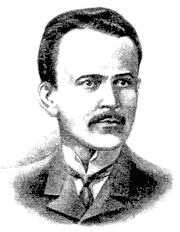 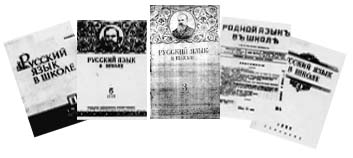 А.М. ЛебедевПервый номер научно-методического журнала «Родной язык в школе», как известно, увидел свет в августе 1914 года в Ярославле. Редактором-издателем был преподаватель ярославской мужской гимназии, а позднее известный специалист по методике преподавания русского языка Алексей Матвеевич Лебедев. В 2021 году мы отмечаем 140 лет со дня его рождения.  Ярославль, 2021 г.Оргкомитет конференцииНиколина Наталия Анатольевна, главный редактор журнала «Русский язык в школе»; Чертов Виктор Федорович, главный редактор журнала «Литература в школе»; Русаков Александр Ильич, ректор ЯрГУ им. П.Г. Демидова, Председатель правления ЯОРС; Антонова Любовь Геннадьевна, член редколлегии журнала «Русский язык в школе», профессор ЯрГУ им. П.Г. Демидова, Председатель ЯОРС; Пополитова Ольга Витальевна, зав. кафедрой общего образования ГАУ ДПО ЯО ИРО; Шаманова Марина Владимировна, декан факультета филологии и коммуникации ЯрГУ им. П.Г. Демидова; Гапонова Жанна Константиновна, декан факультета русской филологии и культуры ЯГПУ им. К.Д. Ушинского.В связи со сложной эпидемиологической ситуацией конференция будет проходить в онлайн-режиме с трансляцией на ютубканал:ссылка на плеер:29 октября 2021года  https://youtu.be/Mzwkim7iwyY30 октября 2021 года   https://youtu.be/gm3sij5ig48 Данные для входа зарегистрированных участников: https://us02web.zoom.us/j/3747699252?pwd=T2hrRWRZeEJiQUpQL25ua1krZkd3Zz09
Идентификатор конференции: 374 769 9252
Код доступа: 18032021Открытие конференции 29 октября в 12.00.Работа конференции 29.10.2021 с 12.30 до 17.00. Перерывы в работе секций: 14.00–14.15; 15.45–16.00.Работа конференции 30.10.2021 с 10.00 до 15.00.Перерывы в работе секций: 12.00–12.15; 13.30–13.45.Подведение итогов конференции:  14.30.Регламент                    Выступление на конференции – до 10 минут и 2–3 минуты обсуждение.По окончании работы конференции 29.10.2021 в 16.30 – показ документального фильма «И пробуждать любовь к родному языку», посвященного памяти Алексея Матвеевича Лебедева, основателя российского научно-методического журнала «Родной язык в школе». Фильм создан преподавателями и студентами факультета филологии и коммуникации ЯрГУ при поддержке Ярославского общества русской словесности (ЯОРС).Ярославский государственный университет им. П.Г. Демидова29 октября 2021 года12.00–12.30Руководители – Антонова Любовь Геннадьевна, Шаманова Марина Владимировна,Николина Наталья АнатольевнаПриветственное слово ректора Ярославского государственного университета им. П.Г. Демидова, доктора химических наук, профессора Александра Ильича Русакова.Выступление декана факультета филологии и коммуникации Ярославского государственного университета им. П.Г. Демидова, доктора филологических наук, Марины Владимировны Шамановой.Выступление главного редактора журнала «Русский язык в школе» Наталии Анатольевны Николиной.29 октября 2021 годаЯрославский государственный университет им. П.Г. ДемидоваАуд. 308Начало работы – 12.30    Руководители – Антонова Любовь Геннадьевна, Шаманова Марина Владимировна.Работа секций конференции: 12.30–17.00.Перерывы в работе конференции: 14.00–14.15; 15.45–16.00.Чертов Виктор Федорович. Представление опыта учителей-словесников в научно-методическом журнале. (МПГУ, Москва).Журавлев Владимир Петрович. Литературоведческая статья в научно-методическом журнале. (МПГУ, Москва).Гапонова Жанна Константиновна, Батанова Ульяна Сергеевна. Рубрика «Из практики преподавания родного языка» в журнале «Родной язык в школе» (1914 г.). (ЯГПУ им. К.Д. Ушинского, Ярославль).Ерохина Елена Ленвладовна. Зачем современному студенту академическая культура? (МПГУ, Москва).Пахнова Татьяна Михайловна. Современный урок русского языка в пространстве цифровых технологий. (МПГУ, Москва).Белякова Людмила Муртазовна. Текст в условиях цифровизации. (МОУ СОШ №1 с углубленным изучением английского языка, Рыбинск, Ярославская область).Литвякова Татьяна Александровна. К вопросу интегрированного обучения на основе информационно-коммуникативных технологий. (ФГБОУ ВО «Самарский государственный университет путей сообщения», Самара).Киселева Наталья Витальевна. Создание культурологической среды для изучения русского языка как родного. (ГАУ ДПО Ярославской области «Институт развития образования», Ярославль).Лукьянчикова Наталья Владимировна. Сопоставительный анализ художественных текстов в процессе подготовки будущих преподавателей РКИ. (ЯГПУ им. К.Д. Ушинского, Ярославль). Зеленин Александр Васильевич. Взаимодействие в поликультурных классах Финляндии. (Университет Тампере, г. Тампере, Финляндия).   Алентикова Светлана Алексеевна. Психолингвистический анализ русских народных сказок на современном этапе обучения (на материале сказки «Сестрица Аленушка и братец Иванушка». (РГУ им. С.А. Есенина, Рязань). Белова Анна Павловна. Приемы художественной рефлексии на уроках литературы в средних классах. (ОАНО «Школа «Летово», Москва). Петишева Виктория Анатольевна. Пейзаж на уроках литературы в старших классах: формирование навыков работы с художественным текстом. (ФГБОУ ВО «Башкирский государственный педагогический университет им. М. Акмуллы», Бирск). Богданова Елена Святославовна, Демидова Нина Ивановна. Анализ текстовых структур при обучении интерпретационной деятельности на уроках русского языка в старшей школе. (РГУ им. С.А. Есенина, Рязань).Антонова Любовь Геннадьевна. «И пробуждать любовь к родному языку…» О начале профессионального и творческого пути А.М. Лебедева в период его пребывания в Ярославле с 1906 по 1917 годы. (ЯрГУ им. П.Г. Демидова, Ярославль).30 октября 2021 годаЯрославский государственный университет им. П.Г. ДемидоваАуд. 308Начало работы – 10.00Руководители – Антонова Любовь Геннадьевна, Киселева Наталья ВитальевнаРабота секций конференции: 10.00–15.00.Перерывы в работе конференции: 12.00–12.15; 13.30–13.45.Ларионова Людмила Геннадьевна. Использование орфографического словаря на уроках русского языка (на материале обновленного учебника русского языка для 5 класса; авторы учебника: М.М. Разумовская, С.И. Львова, В.И. Капинос, В.В. Львов). (Южный федеральный университет, Ростов-на-Дону).  Завершинская Людмила Александровна. Рациональная формулировка правила правописания глагольных суффиксов -ОВА-/-ЕВА- и -ЫВА-/-ИВА-. (СОШ № 24, Калининград). Смирнова Светлана Константиновна. Текст как основа исследования истории предмета при изучении надпредметного курса по выбору «Постижение мира умных вещей». (МОУ «Левобережная средняя школа города Тутаева», Тутаев, Ярославская область). Павлова Татьяна Ивановна. Образовательный потенциал текста рекламы в школьной практике. (Государственное бюджетное учреждение дополнительного профессионального образования Ростовской области «Ростовский институт повышения квалификации и профессиональной переподготовки работников образования» (ГБУ ДПО РО РИПК и ППРО), Ростов-на-Дону). Петровская Наталья Юрьевна. Использование потенциала литературного краеведения в преподавании словесности. (ФГБОУ ВО «Башкирский государственный университет», Бирск). Белкина Юлия Алексеевна. Лекция по методике русского языка в teams: опыт, проблемы, перспективы. (Самарский государственный социально-педагогический университет, Самара).Мартынова Маргарита Александровна. К вопросу о современных технологиях в преподавании русского языка в высшей школе (на примере формирования профессионально-коммуникативной компетенции). (МИИГАиК, РЭУ им. Плеханова, Москва). Черепанова Лариса Витальевна. Портфолио в формировании компетенций будущих учителей-филологов. (ФГБОУ ВО «Забайкальский государственный университет», Чита). Дудина Елена Петровна. Опора на анализ динамики модуса в работе над сочинением по предложенному тексту. (Северодвинск).Сысоева Светлана Викторовна. О формировании культурологической компетенции на материале ономастической фразеологии. (РГУ им. С.А. Есенина, Рязань). Овчинникова Наталья Петровна. Словарная работа в системе преподавания курса «Русский родной язык» в школе. (МОУ СОШ №18, г. Магнитогорск). Ягинцева Наталья Климентовна. Интертекстуальный подход при изучении зарубежной литературы: лирика Шарля Бодлера и произведения отечественной литературы XIX–XX веков. (Таллинн).Титова Ирина Олеговна. Задания на основе чтения как путь формирования читательского интереса. (РГУ им. С.А. Есенина, Рязань). Черникова Наталия Владимировна, Короткова Александра Ивановна. «Уроки одного слова»: разработка лингвокультурологического проекта. (ФГБОУ ВО «Мичуринский государственный аграрный университет», Мичуринск). Абрамитова Маргарита Андреевна. Воспроизведение духовной культуры поколений в процессе изучения мифов младшими школьниками. (КГА ПОУ «Канский педагогический колледж», Канск).                   Подведение итогов конференции.14.30Список участниковВсероссийской научно-методической конференции«Актуальные вопросы изучения языка и литературы в школе и в вузе»(«Лебедевские чтения»)Абрамитова Маргарита Андреевна — преподаватель Канского педагогического колледжа (Канск).Алентикова Светлана Алексеевна — кандидат педагогических наук, доцент Рязанского государственного педагогического университета имени С.А. Есенина (Рязань).Антонова Любовь Геннадьевна — доктор педагогических наук, профессор кафедры теории и практики коммуникации Ярославского государственного университета им. П.Г. Демидова (Ярославль). Батанова Ульяна Сергеевна — магистрант 1 курса факультета русской филологии и культуры Ярославского государственного педагогического университета им. К.Д. Ушинского (Ярославль).Белкина Юлия Алексеевна — кандидат педагогических наук, доцент кафедры русского языка, культуры речи и методики их преподавания Самарского государственного социально-педагогического университета (Самара).Белова Анна Павловна — учитель литературы ОАНО «Школа «Летово» (Московская область).Бесогонова Светлана Анатольевна — магистрант 2-го курса факультета филологии и коммуникации Ярославского государственного университета им. П.Г. Демидова (Ярославль).Белякова Людмила Михайловна — кандидат культурологии, учитель русского языка и литературы МОУ СОШ №1 с углублённым изучением английского языка города Рыбинска.Богданова Елена Святославовна — кандидат педагогических наук, доцент Федерального государственного бюджетного образовательного учреждения высшего образования «Рязанский государственный университет имени С.А. Есенина» (Рязань). Виноградова Мария Вадимовна — аспирант факультета филологии и коммуникации Ярославского государственного университета им. П.Г. Демидова (Ярославль).Гапонова Жанна Константиновна — кандидат филологических наук, декан факультета русской филологии и культуры ЯГПУ им. К.Д. Ушинского (Ярославль). Демидова Нина Ивановна — доктор педагогических наук, профессор Федерального государственного бюджетного образовательного учреждения высшего образования «Рязанский государственный университет имени С.А. Есенина» (Рязань). Дудина Елена Петровна — кандидат филологических наук, директор Представительства (Северодвинск).   Ерохина Елена Ленвладовна — доктор педагогических наук, заведующий кафедрой риторики и культуры речи Института филологии МПГУ (Москва). Журавлев Виктор Петрович — кандидат филологических наук, профессор кафедры методики преподавания литературы МПГУ, зам. гл. редактора журнала «Литература в школе» (Москва).Завершинская Людмила Александровна — учитель русского языка и литературы Муниципального автономного общеобразовательного учреждения средняя общеобразовательная школа №24 города Калининграда;Зеленин Александр Васильевич — доктор филологических наук, профессор Университета Тампере (Тампере, Финляндия).Киселева Наталья Витальевна — кандидат культурологии, доцент кафедры общего образования ГАУ ДПО Ярославской области «Институт развития образования» (Ярославль).Короткова Александра Ивановна — студент социально-педагогического института ФГБОУ ВО «Мичуринский государственный аграрный университет» (Мичуринск). Куманяева Анастасия Евгеньевна — кандидат филологических наук, зам. гл. редактора журнала «Русский язык в школе», генеральный директор ООО «Наш язык» (Москва).Ларионова Людмила Геннадьевна — доктор филологических наук, профессор кафедры теории языка и русского языка Южного федерального университета (Ростов-на-Дону).Литвякова Татьяна Александровна — аспирант кафедры «Лингвистика» ФГБОУ ВО «Самарский государственный университет путей сообщения» (Самара).Лукьянчикова Наталья Владимировна — кандидат филологических наук, доцент кафедры русской литературы ФГБОУ ВО «Ярославский педагогический университет им. К.Д. Ушинского» (Ярославль).Мартынова Маргарита Александровна — доцент МИИГАиК РЭУ им. Плеханова (Москва). Николина Наталья Анатольевна — кандидат филологических наук, профессор кафедры русского языка МПГУ, гл. редактор журнала «Русский язык в школе» (Москва).Овчинникова Наталья Петровна — учитель русского языка и литературы МОУ «Гимназия № 18» города Магнитогорска.Павлова Татьяна Ивановна — кандидат педагогических наук, доцент кафедры филологии и искусства государственного бюджетного учреждения дополнительного профессионального образования Ростовской области «Ростовский институт повышения квалификации и профессиональной переподготовки работников образования» (Ростов-на-Дону).Пахнова Татьяна Михайловна — кандидат педагогических наук, профессор кафедры методики преподавания русского языка МПГУ (Москва).Петишева Виктория Анатольевна — доктор филологических наук, профессор кафедры русской литературы института отечественной филологии и межкультурных коммуникаций ФГБОУ ВО «Башкирский государственный педагогический университет им. М. Акмуллы» (Бирск).Петровская Наталья Юрьевна — кандидат филологических наук, доцент кафедры филологии Бирского филиала ФГБОУ ВО «Башкирский государственный университет» (Бирск). Пополитова Ольга Витальевна — кандидат педагогических наук, зав. кафедрой общего образования ГАУ ДПО Ярославской области «Институт развития образования» (Ярославль). Смирнова Светлана Константиновна — учитель русского языка и литературы МОУ «Левобережная средняя школа города Тутаева» Тутаевского муниципального района Ярославской области. Сысоева Светлана Викторовна — кандидат педагогических наук, доцент кафедры гуманитарных и естественно-научных дисциплин и методик их преподавания Федерального государственного бюджетного образовательного учреждения высшего образования «Рязанский государственный университет имени С.А. Есенина» (Рязань). Титова Ирина Олеговна — аспирант Федерального государственного бюджетного образовательного учреждения высшего образования «Рязанский государственный университет имени С.А. Есенина» (Рязань).Фролова Елена Александровна — кандидат филологических наук, доцент кафедры русского языка МПГУ, редактор журнала «Русский язык в школе» (Москва). Черепанова Лариса Витальевна — доктор педагогических наук, профессор кафедры русского языка и методики его преподавания ФГБОУ ВО «Забайкальский государственный университет» (Чита). Черникова Наталия Владимировна — доктор филологических наук, профессор кафедры социально-гуманитарных дисциплин, ФГБОУ ВО «Мичуринский государственный аграрный университет» (Мичуринск). Чертов Виктор Федорович — доктор педагогических наук, профессор, зав. кафедрой методики преподавания литературы МПГУ, гл. редактор журнала «Литература в школе» (Москва).  Шаманова Марина Владимировна — доктор филологических наук, декан факультета филологии и коммуникации ЯрГУ им. П.Г. Демидова (Ярославль). Ягинцева Наталия Климентовна — преподаватель ООО «Могу писать» (Таллинн).